MPJS Revised Spring Term Diary Dates for February and March 2020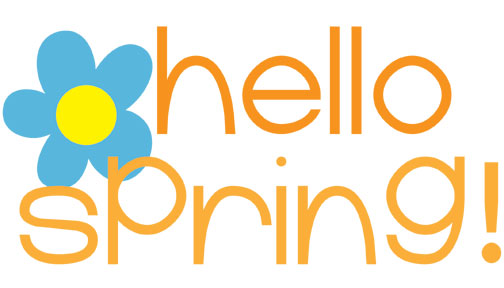 MPJS Revised Spring Term Diary Dates for February and March 2020Friday 31st January 360 E Safety Assessment Day NatWest Money Sense visit to Y65J to Lostock CollegeWednesday 5th FebruaryY3 and Y4 planting trees on our back field. Please wear sensible shoes, boots and gloves etc. for digging.Thursday 6th FebruaryPTFA Spring Discos (after school)Friday 7th February 5H  to Lostock CollegeASDA visiting Y4Friday 7th FebruaryBreak up for half term holidays Monday 17th February Back to SchoolThursday 20th FebruaryNon-Uniform charity day “Just One Tree’. £1 donation please. This project supports planting trees around the world to help stop Global Warming.Friday 21st February Whole School going over to Lostock for the Allegro Dance performance Monday 24th FebruaryCanal Trust Assembly (water safety)Tuesday 25th FebruaryTeachers’ Pancake Race – winning points and pancakes for their teamFreddie Fit (Y6 + Y4)Wednesday 26th FebruaryFreddie Fit (Y5 + Y3)Thursday 27th FebruarySafer Internet DayE Safety Karaoke Competition in the hallMonday 2nd MarchScholastic Book fair all weekTuesday 3rd March 5J to Z Arts in Hulme with their link school Norbury Hall, StockportThursday 5th March World Book day – watch this space for our plansFriday 6th MarchY4 at MOSI -  Museum of Science and Industry all dayMonday 9th MarchOpen Week for parents (English Focus)Wednesday 11th MarchPoet Matt Goodfellow in all day (workshops)Monday 9th March (all week)Sport Activities in the afternoons, leading to Sport Relief Day on Friday 13th March (we will be asking for sporty or enthusiastic parents to help lead games on this day!)Tuesday 17th MarchSt Patrick’s Day (members of cubs/rainbows, brownies, scouts, guides etc. can wear their uniform tops today)5H to Z Arts (date has been changed)Wednesday 18th MarchY6 Music Concert (Samba) 3.00 pm (families welcome)Monday 23rd MarchY5 Guitar Concert 10.30 am (families welcome)Tuesday 24th March5J Robot Workshop all dayStretford Singathon @ Stretford Grammar (Y3 and Choir)Wednesday 25th MarchY4 Music Concert & Assembly 2.45 pm (families welcome)Thursday 26th March5H Robot workshop all daySpring Term Parents Evening 3.30 – 7.00 pmFriday 27th MarchSpring term ‘big’ Certificate AssemblySpring Enrichment Activity Day (whole school)